第１回「子どもの居場所って何だろう？子どもの心に寄り添う場所づくり」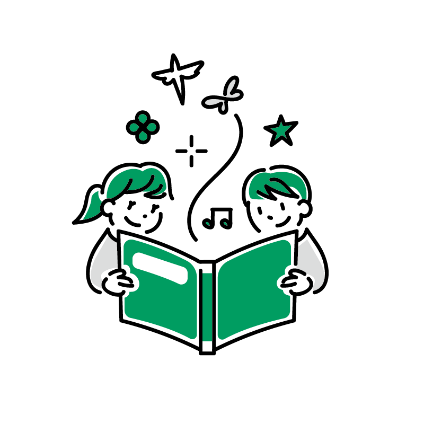 第２回「安心安全な食づくりと感染症対策」●　新型コロナウイルス感染症の状況により、Zoomを活用したオンライン研修に変更する場合は、各研修開催日３日前までに、申込者にE-mailで通知します。●　自然災害等により、研修会参加者の安全が危惧される場合は開催を中止または延期します。中止または延期する場合は各開催日前日の午後５時までに、本会ホームページ（https://www.miewel-1.com）の新着情報に中止情報を記載しますのでご確認ください。名　前所属団体・企業住　所電話番号メールアドレス第１回 「子どもの居場所って何だろう？子どもの心に寄り添う場所づくり」　９月２０日（火）１３：３０～１６：００締切：9月１２日（月）第２回 「安心安全な食づくりと感染症対策」１０月１１日（火）１３：３０～１５：３０締切：10月3日（月）